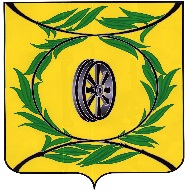 ФИНАНСОВОЕ УПРАВЛЕНИЕ  КАРТАЛИНСКОГО МУНИЦИПАЛЬНОГО РАЙОНАП Р И К А З от 12 декабря 2016 г.                                                                                      № 163О Порядке определения перечня и кодов целевых статейрасходов местных бюджетов, финансовое обеспечение которыхосуществляется за счет межбюджетных субсидий, субвенцийи иных межбюджетных трансфертов, имеющихцелевое назначение, из бюджета Карталинского муниципального районаВ соответствии со статьей 21 Бюджетного кодекса Российской Федерации и статьей 8 Положения «О бюджетном процессе в Карталинском муниципальном районе» утвержденного Решением Собрания депутатов Карталинского муниципального района от 02.07.2010 года № 39 «О Положении «О бюджетном процессе в Карталинском муниципальном районе».ПРИКАЗЫВАЮ:1. Утвердить прилагаемый Порядок определения перечня и кодов целевых статей расходов местных бюджетов, финансовое обеспечение которых осуществляется за счет межбюджетных субсидий, субвенций и иных межбюджетных трансфертов, имеющих целевое назначение, из бюджета Карталинского муниципального района.2. Настоящий приказ подлежит официальному опубликованию.3. Организацию выполнения настоящего приказа возложить на начальника сводного отдела исполнения районного и консолидированного бюджета Карталинского муниципального района Утарбекову У.С.4. Настоящий приказ вступает в силу с 1 января 2017 года.Заместитель главы Карталинского муниципального района- начальник Финансового управления                                   Д.К.ИшмухамедоваС приказом ознакомлена:					       У. С. УтарбековаПриложение к приказу Финансовогоуправления Карталинскогомуниципального районаот 12  декабря 2016 г. № 163ПОРЯДОКопределения перечня и кодов целевых статей расходовместных бюджетов, финансовое обеспечение которыхосуществляется за счет межбюджетных субсидий, субвенцийи иных межбюджетных трансфертов, имеющих целевое назначение, из бюджета Карталинского муниципального района1. Настоящий порядок разработан в целях реализации статьи 21 Бюджетного кодекса Российской Федерации и статьи 8 Положения «О бюджетном процессе в Карталинском муниципальном районе» утвержденного Решением Собрания депутатов Карталинского муниципального района от 02.07.2010 года. № 39 «О Положении «О бюджетном процессе в Карталинском муниципальном районе».2. Перечень и коды целевых статей расходов местных бюджетов, финансовое обеспечение которых осуществляется за счет межбюджетных субсидий, субвенций и иных межбюджетных трансфертов, имеющих целевое назначение, из бюджета Карталинского муниципального района, сформирован с учетом положений Указаний о порядке применения бюджетной классификации Российской Федерации, утвержденных приказом Министерства финансов Российской Федерации от 01.07.2013 года №65н, и в соответствии с Решением Собрания депутатов Карталинского муниципального района о бюджете на соответствующий финансовый год.3. Перечень и коды целевых статей расходов местных бюджетов, финансовое обеспечение которых осуществляется за счет межбюджетных субсидий, субвенций и иных межбюджетных трансфертов, имеющих целевое назначение, из бюджета Карталинского муниципального района, утверждаются в составе ведомственной структуры расходов решением о местном бюджете либо в установленных Бюджетным кодексом Российской Федерации случаях сводной бюджетной росписью.4. Отражение расходов местных бюджетов, источником финансового обеспечения которых являются субсидии, субвенций и иные межбюджетные трансферты, имеющих целевое назначение, представляемые из бюджета Карталинского муниципального района осуществляются по целевым статьям расходов местного бюджета, включающим коды направлений расходов (13-17 разряды кода расходов бюджета), идентичные коду соответствующих направлений расходов бюджета Карталинского муниципального района по которым отражаются расходы районного бюджета на предоставление вышеуказанных межбюджетных трансфертов. При этом наименование указанного направления расходов муниципального бюджета (наименование целевой статьи, содержащей соответствующее направление расходов бюджета) не включает указание на наименование трансферта районного бюджета, являющегося источником финансового обеспечения расходов местного бюджета.